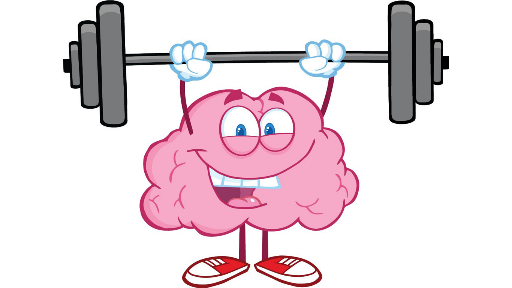 Making Memories Virtual GroupDementia Oxfordshire would like to invite you to join us for a monthly activity group online!The group is for those who live with dementia and will allow you to take part in a wide range of activities, such as puzzles and quizzes as well as having fun discussions and meeting new people. The aim of the group is to help stimulate memory recall and keep your brain active through fun and games!To join us you will need internet access – the group is held online via Zoom. We are happy to support you to join the groups if needed.For more information contact Katie Smok on 07827235441 or email: katiesmok@dementiaoxfordshire.org.uk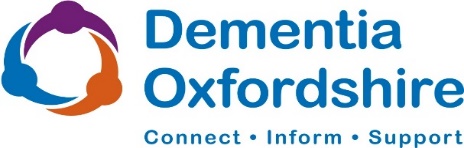 